                    HARVARD CLUB OF NEW JERSEY 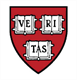 May 1, 2019 Annual Dinner – Reply FormReturn this form by April 24th with your check written to:	Harvard Club of New Jersey	         c/o Mona KarimOr Reserve online: http://hcnj.clubs.harvard.edu/ 	         572 Prospect Street	        Maplewood, NJ 07040Matching Gifts: If your company has a Matching Gift Program, please obtain the form from your employer and include it with this Annual Dinner Reply form.Your name(s) on the badge(s) including Harvard affiliation and year: 1)____________________________________________2)______________________________________ 3)____________________________________________4)______________________________________ Phone#                                                                                    emailQuestions: Mona Karim at monakarimmd@gmail.com or 646-373-7995.Annual Dinner:Total AmountMembers & guests:                                                                $86 per person  x ______  _______Non-members & guests:                                                        $99 per person  x ______  _______Recent College Grads (2009 or later) / New Admits:           $70 per person  x ______          ________Please List Me as a Contributor – Tax deductibleSponsor                                                                                                 $500                                      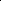          __________Patron                                                                                                   $250 _________Benefactor                                                                                            $100  Other ContributionsCannot attend but would like to contribute Any amount is welcome                                          ________ Dedicated funds       Scholarship ______________    Internships _____________                                           Membership: July 2018 – June 2019 – Tax deductibleAnnual Dues, Class 1970-2008                                                                $40_______Recent College Grads, 2009 or later                                                        $20_______Parents of current undergraduate students                                               $20                                                   _______No Charge for current College undergraduates andClass of 1969 and earlier                                     Class: ___________TOTAL ENCLOSED:                          Thank you for your generosity $________